Dear Applicant,We are pleased that your organization has decided to join the Inter-Religious Climate and Ecology (ICE) Network.please fill out the attached application form and send it to the ICE Secretariat Office at secretariat@ice-network.net, we will examine your application and inform you of its status. The application examination procedure will take at least 4 weeks to complete.We are looking forward to receiving your membership application.Best wishes,Secretariat OfficeInter-Religious Climate and Ecology Network(Please tick one of the boxes)- Organizational Structure & CapacityList the countries in which your organization has activitiesPlease provide any additional information that you would like to share with us.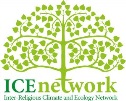 Inter-Religious Climate and Ecology NetworkCategory of your OrganizationIndividualFaith-based OrganizationEnvironmental Organization Community Development OrganizationResearch and Education OrganizationDescribe nature of your organization (private sector, non-profit, public, other) / profession in case of Individual ________________________________________________________________General InformationGeneral InformationName of Organization (or Individual)Acronym:Date of Foundation of Your Organization:AddressBuilding & StreetCityPostal CodePostal CodeProvince/StateCountryCountryTelephone+(   ) – (         ) – (          ) – (          )+(   ) – (         ) – (          ) – (          )+(   ) – (         ) – (          ) – (          )+(   ) – (         ) – (          ) – (          )+(   ) – (         ) – (          ) – (          )FaxE-mailWeb SitePrimary ContactTitle (Mr./Ms./Mrs./Prof./Dr./Other)Title (Mr./Ms./Mrs./Prof./Dr./Other)First Name/Last NamePosition /Department                              /                              /                              /TelephoneE-mailHead of Your OrganizationHead of Your OrganizationHead of Your OrganizationTitle (Mr./Ms./Mrs./Prof./Dr./Other)Title (Mr./Ms./Mrs./Prof./Dr./Other)First Name/Last NamePosition /Department                              /                              /                              /TelephoneE-mailInformation on Your OrganizationInformation on Your OrganizationInformation on Your OrganizationDescribe Vision / Mission of Your OrganizationList the main areas your organization is focusing onList main activities and achievements of your organization in the past 3 yearsReason for joining ICE NetworkPlease describe the reasons your organization wants to join ICE Network (within 500 words)Additional Information